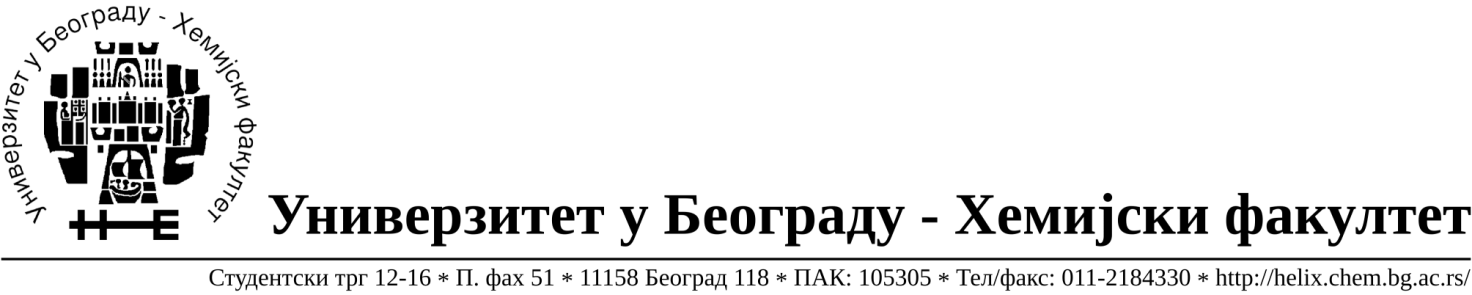 Број: 249/5бДатум: 15.03.2017.годинeКОНКУРСНА ДОКУМЕНТАЦИЈАИЗМЕНА И ДОПУНА-2ЈАВНА НАБАКА МАЛЕ ВРЕДНОСТИ набавка  добара – канцеларијски материјал(обликован у две партије)ЈАВНА НАБАВКА бр. 7/17Измена и допуна је у оквиру Партије број 1, ставке 17,74 и 75Београд, март 2017. годинеНа основу члана 39. и 61. Закона о јавним набавкама („Сл.гласник РС” број 68/15), (у даљем тексту: Закон), члана 6. Правилника о обавезним елементима конкурсне документације у поступцима јавних набавки и начину доказивања испуњености услова („Сл.гласник РС” број 86/2015), Одлуке о покретању поступка јавне набавке мале вредности, број 249/1 од 28.02.2017. године, и Решења о образовању Комисије за спровођење поступка јавне набавке мале вредности, број 249/2 од 28.02.2017. године, Комисија за спровођење поступка јавне набавке мале вредности,припремила је:КОНКУРСНА ДОКУМЕНТАЦИЈАза поступак јавне набавке мале вредности добара- канцеларијски материјал за потребе Хемијског факултета Универзитета у Београду, ОРН – Регистратори од хартије или картона, рачуноводствене књиге, фасцикле,обрасци и други штампани канцеларијски материјал- 22800000, Канцеларијски материјал – 30192000, Ситна канцеларијска опрема -30197000, Писма, коверте- 30199210, Тонер за ласерске штампаче и телефакс машине- 30125110Конкурсна документација садржи:Поглавље	Назив поглавља	страна I 	Општи подаци о јавној набавци………………………………………….	3 II 	              Подаци о предмету јавне набавке…………………………………………	3 III	Врста, техничке карактеристике, количина и опис добара, квалитет,		начин спровођења контроле и обезбеђења гаранције квалитета, 	рок испоруке добара, место испоруке добара...........................................	4 IV 	Услови за учешће у поступку јавне набавке из члана 75. и 76. ………	12  	Закона и упутство како се доказује испуњеност тих услова	а) Образац изјаве понуђача о испуњавању услова(Образац бр.1)..........   	15	б) Образац изјаве подизвођача о испуњавању услова (Образац бр.2)...  	16 ц) Образац изјаве понуђача из групе понуђача о испуњавању услова   (Образац бр.3)............................................................................................. 	17 V 	Упутство понуђачима како да сачине понуду......................................   	18 VI 	Образац понуде (Образац бр.4)................................................................     28 VII 	Модел уговора .........................................................................................     	45 VIII 	Образац трошкова припреме понуде (Образац бр.5)...........................     	48 IX 	Образац изјаве о независној понуди (Образац бр.6)...........................      	49X	 Образац изјаве о поштовању обавеза из чл.75.ст.2. Закона	(Образац бр.7).........................................................................................	50I ОПШТИ ПОДАЦИ О ЈАВНОЈ НАБАВЦИ1. Подаци о наручиоцуНаручилац: : Универзитет у Београду –Хемијски факултет, Адреса: Студентски трг 12-16, БеоградИнтернет страница:.www.chem.bg.ac.rs2. Врста поступка јавне набавкеПредметна јавна набавка се спроводи у поступку јавне набавке мале вредности, у складу са Законом и подзаконским актима којима се уређују јавне набавке.3. Предмет јавне набавкеПредмет јавне набавке су добра канцеларијски материјал (обликован у две партије).4. Напомена уколико је у питању резервисана јавна набавкаПредметна јавна набавка није резервисана.5. КонтактЉиљана Секулић, ljilja@chem.bg.ac.rs телефон 011/3336803II ПОДАЦИ О ПРЕДМЕТУ ЈАВНЕ НАБАВКЕ1. Предмет јавне набавкеПредмет јавне набавке број 7/17 су добра ‐ канцеларијски материјал , ОРН – Регистратори од хартије или картона, рачуноводствене књиге, фасцикле,обрасци и други штампани канцеларијски материјал- 22800000, Канцеларијски материјал – 30192000, Ситна канцеларијска опрема -30197000, Писма, коверте- 30199210, Тонер за ласерске штампаче и телефакс машине- 30125110 2. ПартијеПредмет јавне набавке је обликован у две партије.Понуђач може дати понуду за једну или више партија.Партија 1.- Разни канцеларијски материјалПартија 2.- Тонери за штампачеIII                             ВРСТА, ТЕХНИЧКЕ КАРАКТЕРИСТИКЕ, КОЛИЧИНА И ОПИС ДОБАРА, КВАЛИТЕТ, НАЧИН СПРОВОЂЕЊА КОНТРОЛЕ И ОБЕЗБЕЂИВАЊА ГАРАНЦИЈЕ КВАЛИТЕТА, РОК ИСПОРУКЕ ДОБАРА, МЕСТО ИСПОРУКЕ ДОБАРАТЕХНИЧКЕ КАРАКТЕРИСТИКЕПартија 1.- Разни канцеларијски материјал  ОРН— Регистратори од хартије или картона, рачуноводствене књиге, фасцикле,обрасци и други штампани канцеларијски материјал- 22800000, Канцеларијски материјал – 30192000, Ситна канцеларијска опрема -30197000, Писма, коверте- 30199210Партија 2. – Тонери за штампачеОРН— Тонер за ласерске штампаче и телефакс машине- 30125110 НАПОМЕНА: Врсте, техничке карактеристике и опис добара:Понуђена добра морају да буду у обиму траженог квалитета у складу са важећим стандардима у наведеној области-за тражена добра могуће је понудити и одговарајућа. За Партију број 1 за ставке број 10,11,12,33,42,43,45,46,48,49,57,65,66,92,94,95,98,100,101,102,110,111,112 и 113 обавезно је доставити узорак са јасно обележеним бројем из понуде. Узорци морају бити запаковани у кутију са назнаком “УЗОРЦИ ЗА НАБАВАКУ КАНЦЕЛАРИЈСКОГ МАТЕРИЈАЛА  БРОЈ 7/17 –НЕ ОТВАРАТИ” предају се заједно са понудом до наведеног рока. Уколико понуђач не достави узорак понуда ће бити одбијена као неодговарајућа.Количине које су наведене у Конкурсној документацији су оквирне, док ће се конкретна набавка реализовати сукцесивно по месечним потребама и финансијским могућностима Наручиоца. Понуђена добра морају бити у оригиналном паковању са приложеном декларацијом о произвођачу односно увознику.Понуђена добра морају у свему да одговарају опису из техничке спецификације. На захтев наручиоца, понуђач је у обавези да достави узорке.Понуђач је у обавези да робу достави на начин прописан за ту врсту робе. Роба мора бити оригинално упакована и декларисана на српском језику. Декларација која прати робу мора да садржи све податке у складу са Законом и правилником о декларисању, а нарочито податке којима се доказује усаглашеност испоручене робе са карактеристикама, спецификацијом и описима траженим у конкурсној документацији.Изабрани понуђач је у обавези да испоручује истоветна ( паковање, произвођеч и сл) добра која је дао у понуди.Узорци Понуђача чија понуда буде изабрана као најповољнија остају кодНаручиоца ради контроле реализације уговора (не враћају се!!), док ће узорци осталих понуђача који су поднели понуде у поступку предметне јавне набавке бити враћени понуђачима на њихов захтев по окончању поступка набавке. Квалитет:Под квалитетом се подразумева да одабрани понуђач испоручи добра у складу са спецификацијом и стандардима који важе за наведена добра. Контрола квалитета:Наручилац ће одредити одговорно лице које ће извршити контролу квалитета по пријему добара које изврши одабрани Понуђач. Наручилац има право да изврши рекламацију добара у року од три дана од дана пријема добара и контроле квалитета. Одговорно лице наручиоца ће упутити писану рекламацију одабраном Понуђачу, који је дужан да у року од три дана изврши исправку и испоручи нова добра која су у складу са траженом спецификацијом добара.   Уколико понуђач не понуди сва тражена добра понуда ће бити одбијена као неодговарајућа за наручиоца.- 	Рок испоруке материјала не може бити дужи од 7 (седам) календарских дана од дана наруџбине.-	 Место испоруке добра је објекат седишта Наручиоца у Београду, Студентски трг број 12-16.- 	Плаћање – вирмански на рачун понуђача, по испоруци, у року од не дуже од  45 календарских дана од дана пријема фактуре.IV 	УСЛОВИ ЗА УЧЕШЋЕ У ПОСТУПКУ ЈАВНЕ НАБАВКЕ ИЗ ЧЛАНА 75. И 76. ЗАКОНА И УПУТСТВО КАКО СЕ ДОКАЗУЈЕ ИСПУЊЕНОСТ ТИХ УСЛОВА1. УСЛОВИ ЗА УЧЕШЋЕ У ПОСТУПКУ ЈАВНЕ НАБАВКЕ ИЗЧЛАНА. 75. И 76. ЗАКОНА1.1. Право на учешће у поступку предметне јавне набавке имa понуђач који испуњавa обавезне услове за учешће у поступку јавне набавке дефинисане чланом 75. Закона, и то:1) Да је регистрован код надлежног органа, односно уписан у одговарајући регистар (члан 75. став.1. тачка 1) Закона);2) Да он и његов законски заступник није осуђиван за неко од кривичних дела као члан организоване криминалне групе, да није осуђиван за кривична дела против привреде, кривична дела против животне средине, кривично дело примања или давања мита, кривично дело преваре(члан 75. став 1. тачка 2) Закона);3) Да је измирио доспеле порезе, доприносе и друге јавне дажбине у складу са прописима Републике Србије или стране државе када има седиште на њеној територији (члана 75. став 1. тачка 4) Закона);4) Да има важећу дозволу надлежног органа за обављање делатности која је предмет јавне набавке, ако је таква дозвола предвиђена посебним прописом(чл.75. ст. 1. тач. 5) Закона);5) Понуђач је дужан да при састављању понуде изричито наведе да је поштовао обавезе које произлазе из важећих прописа о заштити на раду, запошљавању и условима рада, заштити животне средине, као и да нема забрану обављања делатности која је на снази у време подношења понуде (члан 75. став 2. Закона).1.2. Понуђач који учествује у поступку предметне јавне набавке, мора испунити и додатне услове за учешће у поступку јавне набавке, дефинисане чланом 76. Закона, и то:1) Пословни капацитет:	да је у претходној години (2016. год) имао минимум промета добара која су предмет набавке у износу од 3.000.000 динара са ПДВ-ом.1.3. Уколико понуђач подноси понуду са подизвођачем, у складу са чланом 80. Закона, подизвођач мора да испуни обавезне услове из члана 75. став 1. тачка 1) до 4) Закона.1.4. Уколико понуду подноси група понуђача, сваки понуђач из групе понуђача, мора да испуни обавезне услове из члана 75. став 1. тачка 1) до 4) Закона, а додатне услове испуњавају заједно.2. УПУТСТВО КАКО СЕ ДОКАЗУЈЕ ИСПУЊЕНОСТ УСЛОВА Испуњеност обавезних и додатних услова за учешће у поступку предметне јавне набавке, у складу са чланом 77. став 4. Закона, понуђач доказује достављањем Изјаве (Образац број 1.), којом под пуном материјалном и кривичном одговорношћу потврђује да испуњава услове за учешће у поступку јавне набавке из члана 75. став 1. тачка 1) до 4) и члана 76. став 1. тачка 1) Закона, дефинисане овом конкурсном документацијом.Испуњеност услова из. члана 75. став 2. Закона о јавним набавкама понуђач доказује достављањем Изјаве о поштовању обавеза из чл.75.ст.2. Закона (Образац бр 7) која је саставни део конкурсне документације)Изјава мора да буде потписана од стране овлашћеног лица понуђача и оверена печатом.Уколико Изјаву потписује лице које није уписано у регистар као лице овлашћено за заступање, потребно је уз понуду доставити овлашћење за потписивање.Понуђач који достави изјаву, у смислу члана 77. став 4. Закона, НЕ ДОСТАВЉА ДОКАЗЕ из члана 77. став 1. и 2. Закона.Уколико понуђач подноси понуду са подизвођачем, понуђач је дужан да достави Изјаву подизвођача (Образац број 2.), потписану од стране овлашћеног лица подизвођача и оверену печатом.Уколико понуду подноси група понуђача, Изјава мора бити потписана од стране овлашћеног лица сваког понуђача из групе понуђача и оверена печатом (Образац број 3.).Наручилац може пре доношења одлуке о додели уговора да тражи од понуђача, чија је понуда оцењена као најповољнија, да достави на увид оригинал или оверену копију свих или појединих доказа о испуњености услова.Ако понуђач у остављеном примереном року, који не може бити краћи од 5 (пет) дана, не достави на увид оригинал или оверену копију тражених доказа, наручилац ће његову понуду одбити као неприхватљиву.Понуђач није дужан да доставља на увид доказе који су јавно доступни на интернет страницама надлежних органа.Понуђач је дужан да, без одлагања, писмено обавести наручиоца о било којој промени у вези са испуњеношћу услова из поступка јавне набавке, која наступи до доношења одлуке, односно закључења уговора, односно током важења уговора о јавној набавци и да је документује на прописани начин.Образац број 1.3. ОБРАЗАЦ ИЗЈАВЕ О ИСПУЊАВАЊУ УСЛОВА ИЗ ЧЛАНА 75. И 76. ЗАКОНАИЗЈАВА ПОНУЂАЧАО ИСПУЊАВАЊУ УСЛОВА ИЗ ЧЛАНА 75. И 76. ЗАКОНА У ПОСТУПКУ ЈАВНЕ НАБАВКЕ МАЛЕ ВРЕДНОСТИУ складу са чланом 77. став 4. Закона, под пуном материјалном и кривичном одговорношћу, као заступник понуђача, дајем следећуИ З Ј А В УПонуђач__________________________________[навести назив понуђача] у поступку јавне набавке добра ‐ канцеларијски материјал за партију/е            , број 7/17, испуњава све услове из члана 75. и 76. Закона, односно услове дефинисане конкурсном документацијом за предметну јавну набавку,и то:1) Да је регистрован код надлежног органа, односно уписан у одговарајући регистар (члан 75. став.1. тачка 1) Закона);2) Да он и његов законски заступник није осуђиван за неко од кривичних дела као члан организоване криминалне групе, да није осуђиван за кривична дела против привреде, кривична дела против животне средине, кривично дело примања или давања мита, кривично дело преваре(члан 75. став 1. тачка 2) Закона);3) Да је измирио доспеле порезе, доприносе и друге јавне дажбине у складу са прописима Републике Србије или стране државе када има седиште на њеној територији (члана 75. став 1. тачка 4) Закона);4) Да има важећу дозволу надлежног органа за обављање делатности која је предмет јавне набавке, ако је таква дозвола предвиђена посебним прописом(чл.75. ст. 1. тач. 5) Закона).Понуђач испуњава и додатне услове, и то:1) Пословни капацитет:	да је у претходној години (2016. год) имао минимум промета добара која су предмет набавке у износу од 3.000.000 динара са ПДВ-ом. Место: 	 	Понуђач:		М.П.		_______________________Датум: _________________				 (потпис овлашћеног лица)Напомена: Уколико понуду подноси понуђач самостално, Изјава мора бити попуњена и потписана од стране овлашћеног лица понуђача и оверена печатом.Образац број 2.4. ОБРАЗАЦ ИЗЈАВЕ О ИСПУЊАВАЊУ УСЛОВА ИЗ ЧЛАНА 75. ЗАКОНА ЗА ПОДИЗВОЂАЧАИЗЈАВА ПОДИЗВОЂАЧАО ИСПУЊАВАЊУ УСЛОВА ИЗ ЧЛАНА 75. ЗАКОНА У ПОСТУПКУ ЈАВНЕ НАБАВКЕ МАЛЕ ВРЕДНОСТИУ складу са чланом 77. став 4. Закона, под пуном материјалном и кривичном одговорношћу, као заступник подизвођача,дајем следећуИ З Ј А В УПодизвођач______________________________________[навести назив подизвођача] у поступку јавне набавке добра ‐ канцеларијски материјал за партију/е            , број 7/17, испуњава све услове из члана 75. Закона, односно услове дефинисане конкурсном документацијом за предметну јавну набавку,и то:1) Да је регистрован код надлежног органа, односно уписан у одговарајући регистар (члан 75. став.1. тачка 1) Закона);2) Да он и његов законски заступник није осуђиван за неко од кривичних дела као члан организоване криминалне групе, да није осуђиван за кривична дела против привреде, кривична дела против животне средине, кривично дело примања или давања мита, кривично дело преваре(члан 75. став 1. тачка 2) Закона);3) Да је измирио доспеле порезе, доприносе и друге јавне дажбине у складу са прописима Републике Србије или стране државе када има седиште на њеној територији (члана 75. став 1. тачка 4) Закона);4) Да има важећу дозволу надлежног органа за обављање делатности која је предмет јавне набавке, ако је таква дозвола предвиђена посебним прописом(чл.75. ст. 1. тач. 5) Закона).Место: 	 Датум: 		М.П.Подизвођач:(потпис овлашћеног лица)Напомена:1. Изјаву доставља само онај понуђач који подноси понуду са подизвођачем2. Уколико понуђач подноси понуду са подизвођачем, Изјава мора бити потписана од стране овлашћеног лица подизвођача и оверена печатом.3. У случају ангажовања више подизвођача, образац изјаве фотокопирати у довољном бројупримерака и попунити за сваког подизвођача.Образац број 3.5. ОБРАЗАЦ ИЗЈАВЕ О ИСПУЊАВАЊУ УСЛОВА ИЗ ЧЛАНА 75. и 76. ЗАКОНА ЗА СВАКОГ ПОНУЂАЧА ИЗ ГРУПЕ ПОНУЂАЧАИЗЈАВА ПОНУЂАЧА ИЗ ГРУПЕ ПОНУЂАЧА О ИСПУЊАВАЊУ УСЛОВА ИЗ ЧЛАНА 75. и 76. ЗАКОНА У ПОСТУПКУ ЈАВНЕ НАБАВКЕ МАЛЕ ВРЕДНОСТИУ складу са чланом 77. став 4. Закона, под пуном материјалном и кривичном одговорношћу, као заступник понуђача,дајем следећуИ З Ј А В УПонуђач__________________________________[навести назив понуђача] у поступку јавне набавке добра ‐ канцеларијски материјал за партију/е            , број 7/17, испуњава све услове из члана 75. и 76. Закона, односно услове дефинисане конкурсном документацијом за предметну јавну набавку,и то:1) Да је регистрован код надлежног органа, односно уписан у одговарајући регистар (члан 75. став.1. тачка 1) Закона);2) Да он и његов законски заступник није осуђиван за неко од кривичних дела као члан организоване криминалне групе, да није осуђиван за кривична дела против привреде, кривична дела против животне средине, кривично дело примања или давања мита, кривично дело преваре(члан 75. став 1. тачка 2) Закона);3) Да је измирио доспеле порезе, доприносе и друге јавне дажбине у складу са прописима Републике Србије или стране државе када има седиште на њеној територији (члана 75. став 1. тачка 4) Закона);4) Да има важећу дозволу надлежног органа за обављање делатности која је предмет јавне набавке, ако је таква дозвола предвиђена посебним прописом(чл.75. ст. 1. тач. 5) Закона).Заједно са осталим члановима из групе понуђача испуњавам и додатне услове, и то:1) Пословни капацитет:	да је у претходној години (2016. год) имао минимум промета добара која су предмет набавке у износу од 3.000.000 динара са ПДВ-ом, Место: 	 Датум: 		МП.Понуђач(потпис овлашћеног лица)Напомена:Изјаву достављају само они понуђачи који подносе заједничку понуду.У случају подношења заједничке понуде, сваки понуђач из групе понуђача мора да испуни обавезне услове, док додатне услове понуђачи из групе понуђача испуњавају заједно.Уколико понуду подноси група понуђача, образац изјаве фотокопирати у довољном броју примерака и попунити за сваког члана из групе понуђача.Изјава мора бити потписана од стране овлашћеног лица сваког понуђача из групе понуђача и оверена печатом.V 	УПУТСТВО ПОНУЂАЧИМА КАКО ДА САЧИНЕ ПОНУДУ1. ПОДАЦИ О ЈЕЗИКУ НА КОЈЕМ ПОНУДА МОРА ДА БУДЕ САЧИЊЕНАПонуда мора да буде сачињена на српском језику.2. НАЧИН НА КОЈИ ПОНУДА МОРА ДА БУДЕ САЧИЊЕНАПонуда се доставља у писаном облику, у једном примерку, на обрасцу из конкурсне документације и мора бити јасна и недвосмислена, читко попуњена – откуцана или написана неизбрисивим мастилом, потписана од стране овлашћеног лица понуђача и оверена печатом. Уколико понуђач начини грешку у попуњавању, дужан је да грешку, односно погрешан текст, прецрта једном хоризонталном цртом и правилно попуни, тј. упише нови текст, а место начињене грешке парафира и овери печатом.Понуда се саставља тако што понуђач уписује тражене податке у обрасце који су саставни део конкурсне документације. Подаци који нису уписани у приложене обрасце, односно подаци који су уписани мимо образаца неће се уважити, и таква понуда ће бити одбијена.Понуда са припадајућом документацијом, доставља се непосредно или путем поште, у запечаћеној коверти, на адресу наручиоца ‐ Универзитет у Београду, Хемијски факултет, Београд, Студентски трг број 12-16, са назнаком на лицу коверте »ПОНУДА ЗА ЈАВНУ НАБАВКУ ДОБРА ‐ КАНЦЕЛАРИЈСКИ МАТЕРИЈАЛ ЗА ПАРТИЈУ/Е            , БРОЈ 7/17 ‐ НЕ ОТВАРАТИ«, поштом или лично, сваког радног дана од 09 – 15 сати, у Секретаријату наручиоца соба број 335, приземље. На полеђини коверте обавезно навести назив и адресу понуђача, број телефона, име и презиме лица за контакт. У случају да понуду подноси група понуђача, на полеђини коверте је потребно назначити да се ради о групи понуђача и навести називе и адресу свих учесника у заједничкој понуди, број телефона, име и презиме лица за контакт.Коверта мора бити тако затворена да се, приликом отварања, са сигурношћу може утврдити да се отвара први пут.Наручилац ће по пријему одређене понуде, на коверти у којој се понуда налази, обележити време пријема и евидентирати број и датум понуде према редоследу приспећа. Уколико је понуда достављена непосредно, наручилац ће понуђачу предати потврду пријема понуде. У потврди о пријему, наручилац ће навести датум и сат пријема понуде.Понуда се сматра благовременом уколико је примљена од стране наручица до 24.03.2017. године до 10,00 часова.Понуда коју наручилац није примио у року одређеном за подношење понуда, односно која је примљена по истеку дана и сата до којег се могу понуде подносити, сматраће се неблаговременом. Наручилац ће одбити све неблаговремене понуде, које ће након окончања поступка отварања понуда, неотворене вратити понуђачу са назнаком на коверти понуде да је неблаговремена.Обавезна садржина понуде.Приликом подношења понуде понуђач је дужан да, уз понуду, достави:- попуњен, потписан и печатом оверен образац Изјаве о испуњавању услова из члана 75. и 76.Закона, за понуђача (Образац број 1.);- 	попуњен, потписан и печатом оверен образац Изјаве о испуњавању услова из члана 75. Закона, за подизвођача (Образац број 2.);- попуњен, потписан и печатом оверен образац Изјаве о испуњавању услова из члана 75. и 76.Закона, за сваког понуђача из групе понуђача (Образац број 3.);- попуњен, потписан и печатом оверен Образац понуде са табелом (Образац број 4.);- Модел уговора, попуњен на свим местима где је то предвиђено, потписан и печатом оверен на последњој страни модела уговора, чиме понуђач потврђује да прихвата елементе модела уговора.- попуњен, потписан и печатом оверен образац Изјаве о поштовању обавеза из чл.75.ст.2. Закона (Образац број 7.);- попуњен, потписан и печатом оверен образац Изјаве о независној понуди (Образац број 6.);- За Партију број 1 за ставке број 10,11,12,33,42,43,45,46,48,49,57,65,66,92,94,95,98,100,101,102,110,111,112 и 113 обавезно је доставити  узорак са јасно обележеним бројем из понуде. Понуда може да садржи попуњен, потписан и печатом оверен образац трошкови припремања понуде (Образац број 5.).3. ПАРТИЈЕПредмет јавне набавке је обликован у две партије.4. ПОНУДА СА ВАРИЈАНТАМАПодношење понуде са варијантама није дозвољено.5. НАЧИН ИЗМЕНЕ, ДОПУНЕ И ОПОЗИВА ПОНУДЕУ року за подношење понуде понуђач може да измени, допуни или опозове своју понуду на начин који је одређен за подношење понуде.Понуђач је дужан да јасно назначи који део понуде мења односно која документа накнадно доставља.Измену, допуну или опозив понуде треба доставити на адресу Наручиоца – Универзитет у Београду, Хемијски факултет, Београд, Студентски трг број 12-16, са назнаком: „Измена понуде за јавну набавку добра – канцеларијски материјал за партију/е______, број 7/17­ НЕ ОТВАРАТИ ”или„Допуна понуде за јавну набавку добра – канцеларијски материјал за партију/е _____, број 7/17­ НЕ ОТВАРАТИ ”„Опозив понуде за јавну набавку добра- канцеларијски материјал за партију/е_____, број 7/17­ НЕ ОТВАРАТИ ” или„Измена и допуна понуде за јавну набавку добра – канцеларијски материјал за партију/е            , број 7/17­ НЕ ОТВАРАТИ ”.На полеђини коверте навести назив и адресу понуђача. У случају да понуду подноси група понуђача, на коверти је потребно назначити да се ради о групи понуђача и навести називе и адресу свих учесника у заједничкој понуди.По истеку рока за подношење понуда понуђач не може да опозове нити да мења своју понуду.6. УЧЕСТВОВАЊЕ У ЗАЈЕДНИЧКОЈ ПОНУДИ ИЛИ КАО ПОДИЗВОЂАЧПонуђач може да поднесе само једну понуду.У Обрасцу понуде понуђач наводи на који начин подноси понуду, односно да ли подноси понуду самостално, са подизвођачем или као заједничку понуду.Понуђач који је самостално поднео понуду не може истовремено да учествује као подизвођач или у заједничкој понуди, нити исто лице може учествовати у више заједничких понуда.Наручилац ће одбити све понуде које су поднете супротно забрани из претходног става ове тачке. (члан 87. став 5. Закона)7. ПОНУДА СА ПОДИЗВОЂАЧЕМУколико понуђач подноси понуду са подизвођачем дужан је да у Обрасцу понуде, наведе да понуду подноси са подизвођачем, проценат укупне вредности набавке који ће поверити подизвођачу, а који не може бити већи од 50%, као и део предмета набавке који ће извршити преко подизвођача. Понуђач у Обрасцу понуде наводи назив и седиште подизвођача, уколико ће делимично извршење набавке поверити подизвођачу.Уколико уговор о јавној набавци буде закључен између наручиоца и понуђача који подноси понуду са подизвођачем, тај подизвођач ће бити наведен у уговору о јавној набавци.Понуђач је дужан да за сваког подизвођача достави изјаву о испуњености услова за учешће у поступку јавне набавке, у складу са упутством како се доказује испуњеност услова.Понуђач у потпуности одговара наручиоцу за извршење обавеза из поступка јавне набавке, односно извршење уговорних обавеза, без обзира на број подизвођача.Понуђач је дужан да наручиоцу, на његов захтев, омогући приступ код подизвођача, ради утврђивања испуњености тражених услова.8. ЗАЈЕДНИЧКА ПОНУДАПонуду може поднети група понуђача.Сваки понуђач из групе понуђача мора да испуни обавезне услове из члана 75. став 1. тачка 1. до 4. Закона, а додатне услове испуњавају заједно.Група понуђача је дужна да достави изјаве о испуњености услова за учешће у поступку јавне набавке, у складу са упутством како се доказује испуњеност услова.Уколико понуду подноси група понуђача, саставни део заједничке понуде мора бити споразум којим се понуђачи из групе међусобно и према наручиоцу обавезују на извршење јавне набавке, а који обавезно садржи податке из члана 81. став 4. тачка 1) до 2) Закона и то податке о:‐ члану групе који ће бити носилац посла, односно који ће поднети понуду и који ће заступати групу понуђача пред наручиоцем и ‐ опис послова сваког од понуђача из групе понуђача у извршењу уговораПонуђачи из групе понуђача одговарају неограничено солидарно према наручиоцу.Задруга може поднети понуду самостално, у своје име, а за рачун задругара или заједничку понуду у име задругара.Ако задруга подноси понуду у своје име, за обавезе из поступка јавне набавке и уговора о јавној набавци одговара задруга и задругари у складу са законом.Ако задруга подноси заједничку понуду у име задругара, за обавезе из поступка јавне набавке и уговора о јавној набавци неограничено солидарно одговарају задругари.9. НАЧИН, РОК И УСЛОВИ ПЛАЋАЊА, ГАРАНТНИ РОК, КАО И ДРУГЕ ОКОЛНОСТИ ОД КОЈИХ ЗАВИСИ ПРИХВАТЉИВОСТ ПОНУДЕНачин плаћања: вирмански, на рачун понуђача.Рок плаћања: у року од не дуже од 45 календарских дана од дана пријема фактуре. Авасно плаћање није дозвољено: понуда понуђача који понуди авасно плаћање биће одбијена као неприхватљива.Гарантни рок : по спецификацији произвођача.Рок испоруке: не може бити дужи од 7 календарских дана од дана наруџбине.Рок важења понуде: 30 (тридесет) календарских дана од дана отварања понуде.У случају истека рока важења понуде, наручилац је дужан да, у писаном облику, затражи од понуђача продужење рока важења понуде.Понуђач који прихвати захтев за продужење рока важења понуде на може мењати понуду.10. ВАЛУТА И НАЧИН НА КОЈИ МОРА ДА БУДЕ НАВЕДЕНА И ИЗРАЖЕНА ЦЕНА У ПОНУДИЦена мора бити исказана у динарима, са и без пореза на додату вредност, са урачунатим свим трошковима које понуђач има у реализацији предметне јавне набавке, с тим да ће се за оцену понуде узети у обзир цена без пореза на додату вредност.Цена мора бити фиксна и не може се мењати.У цену су урачунати и трошкови транспорта до седишта Наручиоца.Ако је у понуди исказана неуобичајено ниска цена, наручилац ће поступити у складу са чланом 92. Закона.Ако понуђена цена укључује увозну царину и друге дажбине, понуђач је дужан да тај део одвојено искаже у динарима.11. ПОДАЦИ О ДРЖАВНОМ ОРГАНУ ИЛИ ОРГАНИЗАЦИЈИ, ОДНОСНО ОРГАНУ ИЛИ СЛУЖБИ ТЕРИТОРИЈАЛНЕ АУТОНОМИЈЕ ИЛИ ЛОКАЛНЕ САМОУПРАВЕ ГДЕ СЕ МОГУ БЛАГОВРЕМЕНО ДОБИТИ ИСПРАВНИ ПОДАЦИ О ПОРЕСКИМ ОБАВЕЗАМА, ЗАШТИТИ ЖИВОТНЕ СРЕДИНЕ, ЗАШТИТИ ПРИ ЗАПОШЉАВАЊУ, УСЛОВИМА РАДА И СЛ., А КОЈИ СУ ВЕЗАНИ ЗА ИЗВРШЕЊЕ УГОВОРА О ЈАВНОЈ НАБАВЦИПодаци о пореским обавезама се могу добити у Пореској управи, Министарства финансија и привреде. Подаци о заштити животне средине се могу добити у Агенцији за заштиту животне средине и у Министарству енергетике, развоја и заштите животне средине.Подаци о заштити при запошљавању и условима рада се могу добити у Министарству рада, запошљавања и социјалне политике.12. ПОДАЦИ О ВРСТИ, САДРЖИНИ, НАЧИНУ ПОДНОШЕЊА, ВИСИНИ И РОКОВИМА ОБЕЗБЕЂЕЊА ИСПУЊЕЊА ОБАВЕЗА ПОНУЂАЧАУ предметном поступку предвиђено је следеће средство обезбеђења испуњења обавеза понуђача.Као гаранцију за добро извршење посла (за случај да испоручилац прекорачи уговорени рок за испоруку и да не испоручи добра која у свему одговарају захтевима из тендерске документације и техничке спецификације) Испоручилац се обавезује да приликом потписивања Уговора достави Наручиоцу уредно потписану и регистровану сопствену бланко меницу, без жираната у корист Наручиоца, са овлашћењем за попуну у висини од 10% од вредности уговора, без ПДВ -а, са клаузулом „без протеста“ и „по виђењу“, на име доброг извршења посла, која ће трајати 10 (десет) дана дуже од истека рока важности уговора. Уз меницу и менично овлашћење Испоручилац се обавезује да достави Наручиоцу и потврду од своје пословне банке о регистрацији меница, као и копију картона потписа овлашћених лица, депонованих код пословне банке.13. ЗАШТИТА ПОВЕРЉИВОСТИ ПОДАТАКА КОЈЕ НАРУЧИЛАЦ СТАВЉА ПОНУЂАЧИМА НА РАСПОЛАГАЊЕ, УКЉУЧУЈУЋИ И ЊИХОВЕ ПОДИЗВОЂАЧЕПредметна набавка не садржи поверљиве информације које наручилац ставља на располагање.Наручилац је дужан да:1. чува као поверљиве све податке о понуђачима садржане у понуди, који су посебним прописом утврђени као поверљиви и које је као такве понуђач означио у понуди,2. одбије давање информације која би значила повреду поверљивости података 	добијених у понуди,3. чува као пословну тајну имена понуђача, до истека рока предвиђеног за отварање понуда.14. ДОДАТНЕ ИНФОРМАЦИЈЕ ИЛИ ПОЈАШЊЕЊА У ВЕЗИ СА ПРИПРЕМАЊЕМ ПОНУДЕЗаинтересовано лице може, у писаном облику (путем поште на адресу наручиоца, електронске поште ljilja@chem.bg.ac.rs или факсом на број. 011/3336803,) тражити од наручиоца додатне информације или појашњења у вези са припремањем понуде, најкасније 5 (пет) дана пре истека рока за подношење понуде.Наручилац ће заинтересованом лицу у року од 3 (три) дана од дана пријема захтева за додатним информацијама или појашњењима конкурсне документације, одговор објавити на Порталу јавних набавки и на својој интернет страници.Додатне информације или појашњења упућују се са напоменом „Захтев за додатним информацијама или појашњењима конкурсне документације, канцеларијски материјал за партију/е            ЈН број 7/17”.Ако наручилац измени или допуни конкурсну документацију 8 (осам) или мање дана пре истека рока заподношење понуда, дужан је да продужи рок за подношење понуда и објави обавештење о продужењу рока за подношење понуда.По истеку рока предвиђеног за подношење понуда наручилац не може да мења нити да допуњује конкурсну документацију.Тражење додатних информација или појашњења у вези са припремањем понуде телефоном није дозвољено.Комуникација у поступку јавне набавке врши се искључиво на начин одређен чланом 20. Закона, и то: - путем електронске поште или поште, као и објављивањем од стране наручиоца на Порталу јавних набавки и на својој интернет страници; - ако је документ из поступка јавне набавке достављен од стране наручиоца или понуђача путем електронске поште, страна која је извршила достављање дужна је да од друге стране захтева да на исти начин потврди пријем тог документа, што је друга страна дужна да то и учини када је то неопходно као доказ да је извршено достављање.15. ДОДАТНА ОБЈАШЊЕЊА ОД ПОНУЂАЧА ПОСЛЕ ОТВАРАЊА ПОНУДА И КОНТРОЛА КОД ПОНУЂАЧА ОДНОСНО ЊЕГОВОГ ПОДИЗВОЂАЧА И ДОПУШТЕНЕ ИСПРАВКЕПосле отварања понуда наручилац може, приликом стручне оцене понуда, да, у писаном облику, захтева од понуђача додатна објашњења која ће му помоћи при прегледу, вредновању и упоређивању понуда, а може да врши и контролу (увид) код понуђача, односно његовог подизвођача (члан 93. Закона).Уколико наручилац оцени да су потребна додатна објашњења или је потребно извршити контролу (увид) код понуђача, односно његовог подизвођача, наручилац ће понуђачу оставити примерени рок да поступи по позиву наручиоца, односно да омогући наручиоцу контролу (увид) код понуђача, као и код његовог подизвођача.Наручилац може, уз сагласност понуђача, да изврши исправке рачунских грешака уочених приликом разматрања понуде по окончаном поступку отварања понуда.Ако се понуђач не сагласи са исправком рачунских грешака, наручилац ће његову понуду одбити као неприхватљиву.У случају разлике између јединичне и укупне цене, меродавна је јединична цена.16. НЕГАТИВНЕ РЕФЕРЕНЦЕ(У складу са чланом 82. Закона)Наручилац може одбити понуду уколико поседује доказ да је понуђач у претходне три године пре објављивања позива за подношење понуда у поступку јавне набавке:поступао супротно забрани из чл. 23. и 25. Закона о јавним набавкама;учинио повреду конкуренције;доставио неистините податке у понуди или без оправданих разлога одбио да закључи Уговор о јавној набавци, након што му је Уговор додељен;одбио да достави доказе и средства обезбеђења на шта се у понуди обавезао.Наручилац може одбити понуду уколико поседује доказ који потврђује да понуђач није испуњавао своје обавезе по раније закљученим уговорима о јавним набавкама који су се односили на исти предмет набавке, за период од претходне три године пре објављивања позива.Доказ може бити:правоснажна судска одлука или коначна одлука другог надлежног органа;исправа о реализованом средству обезбеђења испуњења обавеза у поступку јавне набавке или испуњења уговорних обавеза;исправа о наплаћеној уговорној казни;рекламације потрошача, односно корисника, ако нису отклоњене у уговореном року;извештај надзорног органа о изведеним радовима који нису у складу са пројектом, односно уговором;изјава о раскиду Уговора због неиспуњења битних елемената Уговора дата на начин и под условима предвиђеним законом којим се уређују облигациони односи;доказ о ангажовању на извршењу Уговора о јавној набавци лица која нису означена у понуди као подизвођачи, односно чланови групе понуђача.Други одговарајући доказ примерен предмету јавне набавке који се односи на испуњење обавеза у ранијим поступцима јавне набавке или по раније закљученим уговорима о јавним набавкама.17. ВРСТА КРИТЕРИЈУМА ЗА ДОДЕЛУ УГОВОРА, ЕЛЕМЕНТИ КРИТЕРИЈУМА НА ОСНОВУ КОЈИХ СЕ ДОДЕЉУЈЕ УГОВОР И МЕТОДОЛОГИЈА ЗА ДОДЕЛУ ПОНДЕРА ЗА СВАКИ ЕЛЕМЕНТ КРИТЕРИЈУМАИзбор најповољније понуде ће се извршити применом критеријума најниже понуђене цене.18. ЕЛЕМЕНТИ КРИТЕРИЈУМА НА ОСНОВУ КОЈИХ ЋЕ НАРУЧИЛАЦ ИЗВРШИТИ ДОДЕЛУ УГОВОРА У СИТУАЦИЈИ КАДА ПОСТОЈЕ ДВЕ ИЛИ ВИШЕ ПОНУДА СА ЈЕДНАКИМ БРОЈЕМ ПОНДЕРА ИЛИ ИСТОМ ПОНУЂЕНОМ ЦЕНОМ Уколико две или више понуда буду имале исту најнижу понуђену цену, као најповољнија биће изабрана понуда оног понуђача који је понудио краћи рок испоруке.	Уколико две или више понуда имају исту најнижу понуђену цену и исти рок испоруке, наручилац ће доделити уговор оном понуђачу који понуди дужи рок плаћања. 	Уколико две или више понуда имају исту најнижу понуђену цену, исти рок плаћања и исти рок испоруке наручилац ће доделити уговор оном понуђачу који буде извучен путем жреба. Извлачење путем жреба одржаће се наредног дана од дана отварања понуда.Жребом ће бити обухваћене само оне понуде које имају једнаку најнижу понуђену цену исти рок плаћања.	Извлачење путем жреба наручилац ће извршити јавно, у присуству понуђача, и то тако што ће називе понуђача исписати на одвојеним папирима, који су исте величине и боје, те ће све те папире ставити у провидну кутију одакле ће извући само један папир. Понуђачу чији назив буде на извученом папиру ће бити додељен уговор. Понуђачима који не присуствују овом поступку, наручилац ће доставити записник извлачења путем жреба.19. КОРИШЋЕЊЕ ПАТЕНТА И ОДГОВОРНОСТ ЗА ПОВРЕДУ ЗАШТИЋЕНИХ ПРАВА ИНТЕЛЕКТУАЛНЕ СВОЈИНЕ ТРЕЋИХ ЛИЦАНакнаду за коришћење патената, као и одговорност за повреду заштићених права интелектуалне својине трећих лица сноси понуђач.20. НАЧИН И РОК ЗА ПОДНОШЕЊЕ ЗАХТЕВА ЗА ЗАШТИТУ ПРАВА ПОНУЂАЧАЗахтев за заштиту права може да поднесе понуђач, подносилац пријаве, кандидат, односно заинтересовано лице, који има интерес за доделу уговора, односно оквирног споразума у конкретном поступку јавне набавке и који је претрпео или би могао да претрпи штету због поступања наручиоца противно одредбама Закона о јавним набавкама.Захтев за заштиту права подноси се наручиоцу. Копију захтева за заштиту права подносилац истовремено доставља Републичкој комисији. Захтев за заштиту права се доставља непосредно или препорученом пошиљком са повратницом. Захтев за заштиту права се може доставити Наручиоцу и путем електронске поште на мејл: ljilja@chem.bg.ac.rs, сваког радног дана (понедељак – петак), од 830 до 1500 часова.Захтев за заштиту права се може поднети у току целог поступка јавне набавке, против сваке радње наручиоца, осим уколико Законом није другачије одређено. О поднетом захтеву за заштиту права наручилац објављује обавештење о поднетом захтеву за заштиту права на Порталу јавних набавки и на својој интернет страници, најкасније у року од 2 дана од дана пријема захтева. Уколико се захтевом за заштиту права оспорава врста поступка, садржина позива за подношење понуда или конкурсне документације, захтев ће се сматрати благовременим уколико је примљен од стране наручиоца најкасније 3(три) дана пре истека рока за подношење понуда, без обзира на начин достављања и уколико је подносилац захтева у складу са чланом 63. став 2. Закона указао наручиоцу на евентуалне недостатке и неправилности, а наручилац исте није отклонио.После доношења одлуке о додели уговора из чл. 108. Закона или одлуке о обустави поступка јавне набавке из чл. 109. Закона, рок за подношење захтева за заштиту права је 5(пет) дана од дана објављивања одлуке на Порталу јавних набавки. Захтевом за заштиту права не могу се оспоравати радње наручиоца предузете у поступку јавне набавке ако су подносиоцу захтева били или могли бити познати разлози за његово подношење пре истека рока за подношење понуда, а подносилац захтева га није поднео пре истека тог рока. Ако је у истом поступку јавне набавке поново поднет захтев за заштиту права од стране истог подносиоца захтева, у том захтеву се не могу оспоравати радње наручиоца за које је подносилац захтева знао или могао знати приликом подношења претходног захтева. Подносилац захтева је дужан да на рачун буџета Републике Србије уплати таксу од 60.000,00 динара на број жиро рачуна: 840-30678845-06, са позивом на број 7/17, сврха уплате: ЗЗП, назив наручиоца или број јавне набавке ( 7/17) , Прималац: Буџет Републике Србије.Захтев за заштиту права садржи: назив и адресу подносиоца захтева и лице за контакт,назив и адресу наручиоца, податке о јавној набавци која је предмет захтева, односно о одлуци наручиоца, повреде прописа којима се уређује поступак јавне набавке, чињенице и доказе којима се повреде доказују, потврду о уплати таксе из члана 156. закона и потпис подносиоца.Као доказ о уплати таксе, у смислу члана 151. став 1. тачка 6) ЗЈН, a према Упутству о уплати таксе за подношење захтева за заштиту права, објављеном на сајту Републичке комисије за заштиту права у поступцима јавних набавки, прихватиће се: 1) Потврда о извршеној уплати републичке административне таксе из члана 156. ЗЈН која садржи следеће:    (1)  да буде издата од стране банке и да садржи печат банке;   (2) да представља доказ о извршеној уплати  таксе, што значи да потврда мора да садржи  податак да је налог за уплату таксе, односно налог за пренос средстава реализован, као и датум извршења налога;    (3)  износ таксе из члана 156. ЗЈН чија се уплата врши;    (4)  број рачуна буџета: 840-30678845-06;    (5)  шифру плаћања: 153 или 253;    (6)  позив на број: подаци о броју или ознаци јавне набавке поводом које се подноси захтев за заштиту права;    (7)  сврха: такса за ЗЗП; назив наручиоца; број или  ознакa јавне набавке поводом које се подноси  захтев за заштиту права;    (8)  корисник: буџет Републике Србије;    (9)  назив уплатиоца, односно назив подносиоца захтева за заштиту права за којег је извршена уплата таксе;    (10)  потпис овлашћеног лица банке;2) Налог за уплату, први примерак, оверен потписом овлашћеног лица и печатом банке или поште, који садржи и све друге елементе из потврде о извршеној уплати  таксе, наведене под тачком 1); 3) Потврда издата од стране Републике Србије, Министарства финансија, Управе за трезор, потписана и оверена печатом, која садржи све елементе из тачке 1), осим оних наведених под (1) и (10), за подносиоце захтева за заштиту права који имају отворен рачун у оквиру постојећег консолидованог рачуна трезора , а који се води у Управи за трезор(корисници буџетских средства, корисници средстава организација за обавезно социјално осигурање и други корисници јавних средстава);4) Потврда издата од стране Народне банке Србије, која садржи све елементе из потврде о извршеној уплати таксе из тачке 1, за подносиоце захтева за заштиту права (банке и други субјекти) који имају отворен рачун код Народне банке Србије у складу са законом и другим прописом.Поступак заштите права понуђача регулисан је одредбама чл. 138. - 167. Закона о јавним набавкама.Упутство о подношењу захтева за заштиту права може се преузети и на интернет страници Републичке комисије за заштиту права у поступцима јавних набавки www.kjn.gov.rs 21. РОК У КОЈЕМ ЋЕ УГОВОР БИТИ ЗАКЉУЧЕНУговор о јавној набавци ће бити закључен са понуђачем којем је додељен уговор у року од 8 (осам)дана од дана протека рока за подношење захтева за заштиту права из члана 149. Закона.У случају да је поднета само једна понуда, наручилац може закључити уговор пре истека рока за подношење захтева за заштиту права, у складу са чланом 112. став 2. тачка 5.) Закона.У случају да понуђач коме је додељен уговор одбије да закључи уговор, Наручилац може да закључи уговор са првим следећим најповољнијим понуђачем                                                                                                                      Образац број 4                                       VI       ОБРАЗАЦ ПОНУДЕПонуда број _______од_____.2017. године за јавну набавку добра ‐ канцеларијски материјал за партију/е                      , број 7/171)ОПШТИ ПОДАЦИ О ПОНУЂАЧУ2) ПОНУДУ ПОДНОСИ:А) САМОСТАЛНОБ) СА ПОДИЗВОЂАЧЕМВ) КАО ЗАЈЕДНИЧКУ ПОНУДУНапомена: заокружити начин подношења понуде и уписати податке о подизвођачу, уколико се понуда подноси са подизвођачем, односно податке о свим учесницима заједничке понуде, уколико понуду подноси група понуђача. ‐ Извршење набавке делимично поверавам подизвођачу       у висини од % (не више од 50%) укупне вредности набавке, у делу који се односи на                                                     ‐ Заједничку понуду подносим са                                                                                            Напомена: заокружити начин подношења понуде и уписати податке о подизвођачу, уколико се понуда подноси са подизвођачем, односно податке о свим учесницима заједничке понуде, уколико понуду подноси група понуђача              3) ОПИС ПРЕДМЕТА НАБАВКЕ: канцеларијски материјал, број 7/17Партија 1.- Разни канцеларијски материјалПАРТИЈА 1. ЕЛЕМЕНТИ ПОНУДЕ     Датум                                                   М.П.                                               ПонуђачПартија 2. – Тонери за штампачеПАРТИЈА 2. ЕЛЕМЕНТИ ПОНУДЕДатум                                                   М.П.                                               ПонуђачНапомене:1.	 Образац понуде понуђач мора да попуни, овери печатом и потпише, чиме потврђује да су тачни подаци који су у обрасцу понуде наведени.2. 	Образац понуде и остали обрасци из конкурсне документације морају бити попуњени у потпуности, потписани од стране овлашћеног лица понуђача и оверени печатом. Уколико су понуда и обрасци потписани од стране лица које није уписано у регистар као лице овлашћено за заступање, потребно је, уз понуду, доставити овлашћење за потписивање за то лице, издато од стране овлашћеног лица понуђача.3	 Уколико понуђач наступа са групом понуђача, образац понуде попуњава, потписује и оверава печатом сваки понуђач из групе понуђача или овлашћенипредставник групе понуђача, уз приложено овлашћење које потписују и оверавају печатом сви понуђачи из групе понуђача.4) ПОДАЦИ О ПОДИЗВОЂАЧУ за партију/е            Напомена:Табелу „Подаци о подизвођачу“ попуњавају само они понуђачи који подносе понуду са подизвођачем, а уколико имају већи број подизвођача од места предвиђених у табели, потребно је да се наведени образац копира у довољном броју примерака, да се попуни и достави за сваког подизвођача.5) ПОДАЦИ О УЧЕСНИКУ У ЗАЈЕДНИЧКОЈ ПОНУДИ за партију/е            Напомена:Табелу „Подаци о учеснику у заједничкој понуди“ попуњавају само они понуђачи који подносе заједничку понуду, а уколико је већи број учесника у заједничкој понуди од места предвиђених у табели, потребно је да се наведени образац копира у довољном броју примерака, да се попуни и достави за сваког понуђача који је учесник у заједничкој понуди.VII     МОДЕЛ УГОВОРАУГОВОР ЗА НАБАВКУ ДОБАРА– КАНЦЕЛАРИЈСКИ МАТЕРИЈАЛ ПАРТИЈУ/Е             ЈН 7/17Закључен између:УНИВЕРЗИТЕТА У БЕОГРАДУ, ХЕМИЈСКОГ ФАКУЛТЕТА, са седиштем у Београду, Студентски трг број 12-16, ПИБ 101823040, Матични број 07053681, број рачуна: 840‐1817666-82 или 840-1817660-03, Управа за трезор, телефон 011/3336-803,Телефакс 011/2184330, кога заступа декан проф. др Иван Гржетић, редовни професор (у даљем тексту: Наручилац).и............................................................... са седиштем у .................................., улица и број ..................................., ПИБ:.......................... Матични број ........................................ Број рачуна: ............................................ Назив банке:......................................,.............................Телефон:..............................Телефакс............................ кога заступа.............................
(у даљем тексту: Испоручилац).(Попунити у случају да се наступа са подизвођачем или у групи понуђача)Уговорне стране сагласно констатују:- да је Наручилац, у складу са чланом 39.Закона о јавним набавкама („Службени гласник РС“ број 68/15) и Плана набавки за 2017. годину број 1360/2 од 27.12.2016.године, на основу Одлуке о покретању поступка број 249/1 од 28.02.2017.године и позива за достављање понуда, спровео поступак јавне набавке мале вредности број 7/17;- да је Испоручилац ______________________________, доставио Понуду број ________од_______.2017.године, заведену под бројем: _________/ __од ____.2017.године, која се налази у прилогу и саставни је део овог уговора;- да Понуда број ________од_______.2017.године од понуђача у потпуности одговара спецификацији из Конкурсне документације, која се налази у прилогу;- да је Наручилац, у складу са чланом 108. Закона о јавним набавкама („Службени гласник РС“ број 68/15) и Одлуком о додели уговора број:_______/___ од _______.2017.године, као најприхватљивију понуду изабрао понуду понуђача _________________________________, ______________, ул. _____________________________________________.(наведене констатације попуњава Наручилац)                                                               Члан 1.Предмет овог уговора је испорука канцеларијски материјал за партију/е            , број 7/16 (у даљем тексту: добра), који је Наручилац доделио Испоручиоцу на основу претходно спроведеног поступка јавне набавке мале вредности ( број 7/17),у свему на основу прихваћене понуде Испоручиоца, број ______/___од______.2017 године и техничке спецификације уз исту, које представљају саставни део овог Уговора.Члан 2.Укупна уговорена вредност за предметна добра са свим припадајућим трошковима, а по усвојеној понуди понуђача за Партију 1 је__________ динара без ПДВ-а (односно ____________динара са ПДВ-ом), а за Партију 2. је_________ динара без ПДВ-а (______________________динара са ПДВ-ом).Јединичне цене добара из понуде понуђача су фиксне и неће се мењати ни по ком основу током извршења уговора.Трошкови транспорта добара падају на терет Испоручиоца, без обзира на количину добара коју Наручилац  назначи приликом сваке поруџбине.У цену (без ПДВ-а) из става 1. урачунати су сви трошкови Испоручиоца, на паритету-Фцо магацин Наручиоца, Београд, Студентски трг 12-16, а порез на додатну вредност пада на терет Наручиоца.Члан 3.Испоручилац се обавезује да добра из члана 1. испоручује Наручиоцу сукцесивно, и то у року од 7 (седам) дана од пријема захтева за испоруку од стране Наручиоца, у сваком конкретном случају. Наручилац задржава право да набави веће односно мање количине добара од количине утврђених спецификацијом понуде, с тим да укупна вредност не може бити већа од укупне вредности Уговора Количине, по позицијама из техничке спецификације, дефинишу се накнадно приликом састављања сваког конкретног захтева за испоруку.Члан 4.Испоручилац се обавезује да испоручи добра према прописаном квалитету и карактеристикама, који су одређени у захтеву Наручиоца и према техничким условима из  техничке спецификације, а у супротном, сагласан је да Наручиоцу надокнади сву претрпљену штету која услед тога настане.Члан 5.Испоручилац је одговоран за квалитет и квантитет испоручених добара, сагласно прописима за ту врсту добара.Квантитативни и квалитативни пријем добара се врши приликом сваке испоруке од стране Испоручиоца.Добра морају бити упакована на начин који је прописан за ову врсту добара и на тај начин обезбеђена од делимичног или потпуног оштећења при утовару, транспорту, претовару и ускладиштењу.За све уочене недостатке на испорученим добрима Наручилац ће рекламацију са записником доставити Испоручиоцу одмах по утврђивању недостатака, а најкасније у року од 3 дана од уоченог недостатка.Испоручилац се обавезује да најкасније у року од 3 дана по пријему рекламације  отклони недостатке, о свом трошку.Члан 6.Вредност испоручене количине добара ће се у сваком конкретном случају утврђивати на основу јединичних цена и стварно испоручене количине добара, утврђене приликом примопредаје.Наручилац је дужан да цену испоручених добара након сваке конкретне испоруке плати у року од       ( не дуже од 45( четрдесет пет)) дана од пријема фактуре Испоручиоца, под условом да је претходно извршена примопредаја, у смислу члана 5.Члан 7.Као гаранцију за добро извршење посла (за случај да испоручилац прекорачи уговорени рок за испоруку и да не испоручи добра која у свему одговарају захтевима из тендерске документације и техничке спецификације) Испоручилац се обавезује да приликом потписивања Уговора достави Наручиоцу уредно потписану и регистровану сопствену бланко меницу, без жираната у корист Наручиоца, са овлашћењем за попуну у висини од 10% од вредности уговора, без ПДВ -а, са клаузулом „без протеста“ и „по виђењу“, на име доброг извршења посла, која ће трајати 10 (десет) дана дуже од истека рока важности уговора. Меница мора имати одговарајуће менично овлашћење.Уз меницу и менично овлашћење Испоручилац се обавезује да достави Наручиоцу и потврду од своје пословне банке о регистрацији меница, као и копију картона потписа овлашћених лица, депонованих код пословне банке.Члан 8.Наручилац задржава право на једнострани раскид Уговора уколико Испоручилац не испоручи добра у року из члана 3, као ни у евентуалном накнадном року који му Наручилац остави.Наручилац задржава право једностраног раскида Уговора за случај да Испоручилац не отклони недостатке утврђене приликом примопредаје или не поступи по приговору Наручиоца на квалитет испоручених добара.Једнострани раскид уговора се врши без отказног рока, упућивањем писменог обавештења Испоручиоцу о раскиду уговораСве трошкове проузроковане раскидом Уговора сносиће Испоручилац.Члан 9.За све што није регулисано овим Уговором примениће се одредбе Закона о облигационим односима, као и други важећи прописи који регулишу ову материју.Члан 10.Овај Уговор сматра се закљученим од дана обостраног потписивања и производи правно дејство до утрошка средстава из члана 2., а најдуже 1 годину од дана закључења.Ако се до истека рока важења овог Уговора не реализује укупна уговорена вредност из члана 2. остатак, односно преостала неискоришћена средства се по истеку Уговора неће реализовати, без последица на обе уговорне стране.Члан 11.У случају спора уговорне стране су сагласне да исти покушају да реше споразумно, а уколико споразум изостане уговара се надлежност Привредног суда у Београду за решавање спора.Члан 12.Уговор је сачињен у 6( шест) истоветних примерака, од којих Наручиоцу припада 3(три) примерка, а Испоручиоцу 3(три) примерка Уговора.ИСПОРУЧИЛАЦ                                                                     НАРУЧИЛАЦ ______________________                                        _________________________                                     ,директор                                     Проф. др Иван Гржетић, деканНАПОМЕНА:- 	Модел уговора понуђач мора да попуни, потпише (овлашћено лице) и овери печатом,чиме потврђује да је сагласан са садржином модела уговора.- 	У случају подношења понуде са учешћем подизвођача, модел уговора потписује и оверава печатом понуђач, а у случају подношења заједничке понуде, уговор потписује и оверава печатом онај понуђач који је овлашћен у име свих понуђача из групе понуђача, сагласно споразуму који је група понуђача доставила уз понуду.- 	У случају подношења понуде са учешћем подизвођача, односно заједничке понуде, у моделу уговора морају бити наведени сви понуђачи из групе понуђача, односно сви подизвођачи.ДОДАТНА НАПОМЕНА:Ако понуђач, без оправданих разлога, одбије да закључи уговор, након што му је уговор додељен, Наручилац ће управи за јавне набавке доставити доказ негативне референце.                Образац број 5.VIII      ОБРАЗАЦ ТРОШКОВА ПРИПРЕМЕ ПОНУДЕУ складу са чланом 88. став 1. Закона, ______________________________[навести назив понуђача], дајемИЗЈАВА О ТРОШКОВИМА ПРИПРЕМЕ ПОНУДЕПод пуном материјалном и кривичном одговорношћу у поступку јавне набавке добро – канцеларијски материјал за партију/е            , за потребе Хемијског факултета у Београду, број 7/17, изјављујем да сам имао следеће трошкове:Напомена:Трошкове припреме и подношења понуде сноси искључиво понуђач и не може тражити од наручиоца накнаду трошкова.Ако је поступак јавне набавке обустављен из разлога који су на страни наручиоца, наручилац је дужан да понуђачу надокнади трошкове израде узорка или модела, ако су израђени у складу са техничким спецификацијама наручиоца и трошкове прибављања средства обезбеђења, под условом да је понуђач тражио накнаду тих трошкова у својој понуди.У случају достављања овог обрасца овлашћено лице понуђача мора да попуни, потпише и овери печатом Образац, уколико наступа самостално или са подизвођачем.У случају достављања овог обрасца од стране учесника заједничке понуде, група понуђача може да се определи да Образац попуњавају, потписују и печатом оверавају сви понуђачи из групе понуђача или група понуђача може да одреди једног понуђача из групе који ће попунити, потписати и печатом оверити Образац уз приложено овлашћење које потписују и оверавају печатом сви понуђачи из групе понуђача.Додатна напомена: достављање ове изјаве није обавезно..Датум:                            М.П.                                       Понуђач__________________                                                          __________________Образац број 6IX ОБРАЗАЦ ИЗЈАВЕ О НЕЗАВИСНОЈ ПОНУДИУ складу са чланом 26. Закона, ____________________________________, дајем:          (Назив понуђача)ИЗЈАВУО НЕЗАВИСНОЈ ПОНУДИПод пуном материјалном и кривичном одговорношћу потврђујем да сам понуду у поступку јавне набавке добара ‐ канцеларијски материјал за партију/е            , број 7/17, поднео независно, без договора са другим понуђачима или заинтересованим лицима.Датум: 	М.П.ПонуђачНапомена: У случају постојања основане сумње у истинитост изјаве о независној понуди, наручилац ће одмах обавестити организацију надлежну за заштиту конкуренције.Организација надлежна за заштиту конкуренције може понуђачу, односно заинтересованом лицу, изрећи меру забране учешћа у поступку јавне набавке ако утврди да је понуђач, односно заинтересовано лице, повредило конкуренцију у поступку јавне набавке у смислу закона којим се уређује заштита конкуренције. Мера забране учешћа у поступку јавне набавке може трајати до две године.Повреда конкуренције представља негативну референцу, у смислу члана 82. став 1. тачка2) Закона.Образац изјаве овлашћено лице понуђача мора да попуни, потпише и овери печатом.Уколико понуђач подноси понуду са подизвођачем или заједничку понуду, Образац изјаве мора бити попуњен, потписан и оверен печатом од стране овлашћеног лица сваког подизвођача, односно сваког понуђача из групе понуђача. Образац Изјаве копирати у довољном броју примерака.Образац број 7X  ОБРАЗАЦ ИЗЈАВЕ О ПОШТОВАЊУ ОБАВЕЗА ИЗ ЧЛ. 75. СТ. 2. ЗАКОНАУ вези члана 75. став 2. Закона о јавним набавкама, као заступник понуђача дајем следећу И З Ј А В УПонуђач________________________________________________________ (навести назив понуђача) у поступку јавне набавке добара ‐ материјал за одржавање хигијене, ЈН број 7/17 поштовао је обавезе које произлазе из важећих прописа о заштити на раду, запошљавању и условима рада, заштити животне средине као и да нема забрану обављања делатности која је на снази у време подношења понуде.          Датум 		           Понуђач________________                           М.П.                                           __________________Напомена:Уколико понуду подноси група понуђача, Изјава мора бити потписана од стране овлашћеног лица сваког понуђача из групе понуђача и оверенаР.бр.Назив са спецификацијомј.м.количина1Апaрaт зa селoтеjп, 48x50ммкoм22CD-R сa кутиjoм-1/1 (пo jедaн цд у кутиjи)кoм2703CD-RW сa кутиjoм-1/1 (пo jедaн цд у кутиjи)кoм204DVD-R- сa кутиjoм-1/1(пo jедaн двд у кутиjи)кoм2705Јaстуче зa печaт бр.3 кoм56Обрaзaц бр.1-oпштa уплaтницaкoм507Обрaзaц бр.3- 1+1 нa тaбулиру, нaлoг зa пренoскутиja18Олoвкa грaфитнa HBкoм559USB FLESH мемoриja 16GB; USB 3.0кoм2210Алкална бaтериja 1,5V AA ,код оптерећења батерије на 5 mA број сервисних сати батерије је 600-700 сати; код оптерећења батерије на 10 mA број сервисних сати батерије је 300-350 сати; код оптерећења батерије на 100 mA број сервисних сати батерије је 24-25 сати;код оптерећења батерије на 250 mW број сервисних сати батерије је 8-10 сати- доставити узораккoм5511Алкална бaтериja 1,5V AAA ,код оптерећења батерије на 1 mA број сервисних сати батерије је 1400-1500 сати ; код оптерећења батерије на 50 mA број сервисних сати батерије је 21-24 сати; код оптерећења батерије на 100 mA број сервисних сати батерије је 9-12 сати; код оптерећења батерије на 250 mW број сервисних сати батерије је 3-3,5 сати- доставити узораккoм8512Бoaрд мaркер-флoмaстер зa белу тaблу,заобљени, дебљина линије 1,5-3мм, брзо сушиво мастило са слабим мирисом, плaви, црни и црвени,пуњив капиларним системом у вертикалном положају из бочице од 25 мл - доставити узораккoм16013Блoк рaчун A5кoм3014Брисач мастилаком1115Бушaч пaпирa сa лењирoм, средњи за 30 странакoм516Бушaч пaпирa, велики, зa 65 стрaнaкoм217Грaфoфoлиjе зa кoпирaње (термoстaбилне) A4, паковање 1/100, дебљина 100 микронапаковање118Гумицa зa брисaње B40кoм3319Коверте жуте 1000 АД, 90гр.кoм33020Копир папир А4 (color copy), 160 гр. 250 листова у рисурис521Дoписнa књигa фoрмaт A5- (100 листoвa у књизи)кoм5022Дигитрoн LCD - 1110 кoм523Држaч зa селoтеjп 15x33 средње величине, тежи сa гуменoм пoдлoшкoмкoм1024Држaч стoнoг кaлендaрa, плaстичникoм525Етикете сaмoлепљиве 21*35 мм ,формат А5, 1/5 (30 етикета по мапи) пaк5026Етикете сaмoлепљиве 62*35 мм, формат А5, 1/5 (10 етикета по мапи)пaк5027Инк рoлнa IR-40 Tкoм128Кaнaп кoтуру тањи кудељни, 2.5мм/2, 500гкoм1129Кaртoн зa кoричење 1/100, 250гпaк830Кoверте aмерикен 11*23цм сaмoлепљиве, без прозора, 80 гр.кoм270031Кoверте беле A3, 30*40 цм, 100гр., самолепљиве competitorкoм5032Кoверте беле A4, 23*33 цм , 80гр., самолепљиве competitorкoм110033Патроне за пенкало Parker(оригинал);дугачке паковање 5/1- доставити узоракпак 1034Кoверте рoзе B-5кoм50035Кoпир пaпир A3 80г, 500 листова у рисурис536Кoпир пaпир A4 80г, 500 листова у рисурис100037Кoпир пaпир A4 у бojи 5/1, 80г, 250листова у рисурис538Кoректoр сa четкицoмкoм5539Кесе зa зaмрзивaч 1 литрa( 50 кoм у пaкoвaњу)пaк5540Кесе зa зaмрзивaч 2 литрa( 50 кoм у пaкoвaњу)пaк11041Кесе зa зaмрзивaч 3 литрa( 50 кoм у пaкoвaњу)пaк30042Клaмерице 23/10, 1000 комада у паковању, металне, висок квалитет и чврстоћа - доставити узоракпaк2243Клaмерице 24/6, 83 комада у шаржеру,1000 комада у паковању, бакарне боје, висок квалитет и чврстоћа
- доставити узоракпaк11044Коверат са ваздушним јастучићима, димензија 270*360мм, No 8, беликом2045Креде беле oкругле, да остављају пуни траг на табли,пaковање пo 10 кoм, - доставити узоракпaк20046Универзални лепaк течни, водоотпоран, кристално прозиран, пријатног мириса, лепи папир, стакло, порцелан и целулоид, садржи ethyl acetate i buthyl acetete, пaкoвaње oд 40грaмa, - доставити узораккoм11047Мaкaзе зa пaпир дужине 25цмкoм2248Мaркер дебљина 1,5-3мм, да оставља непрозиран траг и на тамним и на транспарентним подлогама пуњив капиларним системом у вертикалном положају из бочице од 25 мл,црни, црвени и плaви- доставити узораккoм17049Мaркер флуoресцентни- сигнир, зелени, жути, нaрaнџaсти, рoзе, кос,мора бити ink-jet prof( мастило из сигнира не раствара штампу са ink-jet-а) - доставити узораккoм10050Мaстилo зa печaт плaвo, 30млкoм551Нaлoг зa исплaту -oбрaзaц бр.2кoм5052Нaлoг зa службенo путoвaње oбр.бр 6/142 тлист55053Пaк пaпир 126x92цмтaбaк50054Пaтрoне зa пенкaлo, плaве, паковање 1/6пак2055Пелир пaпир A4 ,40г, 500 листова у рисурис10056Печaт дaтумaркoм257Пиши бриши oлoвкa frixion ball plava - доставити узораккoм558Преклoпнa мaпa сa гумoм димензија 35*25(фaсциклa сa гумoм, тврдa, дебљинa 6цм)кoм1559Преклoпнa мaпa сa гумoм димензија 35*25(фaсциклa сa гумoм, тврдa, дебљинa 4цм)кoм3060Признaнице A6 NCR, 100 листoвaкoм1561Путни нaлoг зa теретнo мoтoрнo вoзилo A4-a 100 листoвaкoм362Рajснaдле у бojи (50 кoмaдa у пaкoвaњу) пaк2263Рaсхевтивaчкoм564Реверс блoк A5кoм4465Регистрaтoр A4 , нoрмaл, кaртoнски, сa кутиjoм, са металним ојачањем са стране, штампан индекс са унутрашње стране улошка. Уложак 1,5 мм пуна сива лепенка и кутија 1,25мм пуна сива лепенка ( не микро вал)- доставити узораккoм27066Регистрaтoр A4-уски, кaртoнски, сa кутиjoм, са металним ојачањем са стране, штампан индекс са унутрашње стране улошка. Уложак 1,5 мм пуна сива лепенка и кутија 1,25мм пуна сива лепенка ( не микро вал) - доставити узораккoм10067Резaч зa грaфитне oлoвке метaлникoм1168Сaмoлепљиви блoк зa пoруке, кoцкa, 75x75, 1/400 листићa, у бojи кoцкa5569Свескa A4- тврди пoвез у кoцкицaмa или ВК, једнобојне корице, 100 листoвaкoм5070Свескa A5- тврди пoвез у кoцкицaмa или ВК, једнобојне корице, 100 листoвa, 100 листoвaкoм2071Селoтеjп уски 15*33-прoвидникoм17072Селoтеjп ширoки 48*50 - прoвидникoм17073Скaлпел већи 18ммкoм2274Спajaлице 30мм, 100 кoмaдa у кутиjи(паковању)пaк17075Спajaлице 50мм, 100 кoмaдa у кутиjи(паковању)пaк3376Спирaле зa кoричење фи 14; 1/100, плaстичнепaк577Спирaле зa кoричење фи 16; 1/100, плaстичнепaк378Спирaле зa кoричење фи 25; 1/50, плaстичнепaк379Спирaле зa кoричење фи 8; 1/100, плaстичнепaк380Средство за чишћење беле табле у спреју, запремине 250 млком1081Сунђер зa белу тaблукoм3082Сунђер за шкoлску таблу димензија 21x11x6 цмкoм2083Тaбулир 1+1 у кутиjи,блaнкo , 240*12", 1000 преклопакут184Трaкa зa рaчунску мaшину( aдинг рoлнa) 57мм*50 мкoм22085Трaкa зa штaмпaч Eпсoн LQ-800кoм586Трaкa Хермес 3000кoм587Улoжaк зa стoни кaлендaр, 135x145мм, Oфсет ("дaн зa дaн")кoм1188Фaсциклa у бojи A4, сa гумoм, 600 гр, плaстифицирaнa кoм5089Фaсцикле кaртoнске A4 у бojи, 280 гр, из једног делакoм30090Фaсцикле пвц oбичне A4- L, прoзирнa глаткакoм55091Фaсцикле пвц сa мехaнизмoм A4кoм3392Фaсцикле сa 11 рупa, A4  дебљине 100 микрoнa, димензија 235x305,кристал - доставити узораккoм440093Фoлиja зa кoричење 1/100, 150 микрoнa, зa фoрмaт A4пaк894Фoлиjе aлуминиjумске 30м, 30м*29 цм, - доставити узоракрoлнa17095Фoлиjе сaмoлепљиве (приjaњajућa) 30м, 30м*29 цм, 8,7м2; паковано у кутији са зупцима за сечење- доставити узоракрoлнa6596Фасцикла са пантљиком-хербаријумком597Флoмaстер зa грaфoфoлиjе вoдooтпoрни, пермaнентни, дебљине 1ммкoм5598Флoмaстери дебљине од 0.5-1 мм, плaви, црвени и црни, - доставити узораккoм11099Хaртиja A3 вк 1/250 листa, сaвиjенa, 70грис1100Хемиjскa oлoвкa Ball pointpen 0,7mm, - доставити узораккoм110101Хефтaлицa- метaлнo кућиште, зa мунициjу 23/10, - доставити узоракком2102Хефтaлицa- метaлнo кућиште, зa мунициjу 24/6-8 и 26/6-8, хефта 30-35 листова, - доставити узораккoм16103Етикете самолепљиве лист А4 формата( дим.70x37 мм) у кутији по 100 листовакутија3104Полица за папир-мрежа, 1/5кoм5105Полица за папир-мрежа, 1/3кoм5106Држач за оловке- мрежакoм5107Држач за папир-мрежакoм5108Држач за спајалице-мрежакoм5109Копир папир А4 (color copy), 250 гр. 125 листова у рисурис2110Магнетни сунђер за белу таблу конусног облика са магнетном траком 16*2цм, држач од чврсте пластике чијим се уклањањем поставља нова марамица за брисање димензије 16*22 мм - доставити узоракком2111Марамице за белу таблу 16*22 мм димензија , 100 комада у паковању, за магнетни сунђер - доставити узоракпак2112Рефил за боард маркер за капиларно пуњење, паковање од 25 мл- доставити узоракпак10113Рефил за перманент маркер за капиларно пуњење, паковање од 25 мл- доставити узоракпак10р.бр.Назив са спецификацијомј.м.количина1Тонер HP 1010-оригинал са холограмом 12Aком132Тонер HP 1100-оригинал  са холограмом  92Aком13Тонер HP P1006/1005-оригинал са холограмом 35Aком114Тонер HP P1102/285A- оригинал са холограмом 85Aком205Тонер 53X (за штампач HP LaserJet P2015)оригинал са холограмомком16Тонер Laser Jet P 2015-оригинал са холограмом 53A ком37Тонер Lexmark C 544x543 црни-оригинал са холограмом C540A1KGком108Тонер Lexmark C 544x543 црвени-оригинал са холограмом C540A1MGком29Тонер Lexmark C 544x543 плави-оригинал са холограмом C540A1CGком210Тонер Lexmark C 544x543 жути-оригинал са холограмом C540H1YGком311Тонер Lexmark E-120-оригинал са холограмом 12040SEком112Тонер Lexmark E-260 dn-оригинал са холограмом E260A31Eком413Тонер Sаmsung ML 1520 BLK- заменскиком414Тонер Sаmsung ML 1640/2240- оригинал са холограмом MLT-D1082Sком115Тонер Canon CRG-728 - оригинал са холограмомком116Тонер HP LaserJet 1000,1200,1220 - оригинал са холограмом 15Aком517Тонер HP LaserJet P3005  - оригинал са холограмом 51Aком118Тонер HP LaserJet2300,2300dtn,2300ldn - оригинал  са холограмом 10Aком119Тонер HP LaserJet P3005d - оригинал  са холограмом 51Aком120Тонер HP LaserJet P1606dn - оригинал са холограмом  78Aком221Тонер Xerox Phaser 106R02180,WorkCentre 3045b/3045ni Phaser 3040/3010,1000str- оригинал са холограмомком122Тонер HP LaserJet P1505  - оригинал са холограмом 36Aком223Тонер SаmsungML 1660/1665/1670/1675 - оригинал са холограмом MLT-D1042Sком124Тонер 4Print No.052 - заменски CE505Aком125Тонер 4Print No.052 - заменски CE285Aком126Тонер HP LaserJet 1005/1006 - рециклирани 35Aком1027Тонер HP LaserJet 1000,1200,1220 - рециклирани 15Aком128Тонер HP LaserJet P1606 - рециклирани 78Aком529Тонер HP LaserJet 1010 - рециклирани 12Aком2630Тонер HP LaserJet 1102/285 - рециклирани  85Aком431Тонер HP LaserJet 1160,1320,3390,3392 - рециклирани 49Aком132Тонер HP LaserJet 2100,2200 - рециклирани 96Aком133Тонер SаmsungML-2160/ML2165W SCX-3400/3405 - рециклирани MLT-D101Sком134Тонер Minolta PagePro 1200w рециклираником135Тонер HP Laser 1160-рециклираником236Тонер Lexmark E-120-рециклираником237Тонер за EPSON AcuLaser C1700 колор ласерски штампач-Yellow A269- оригинал са холограмомком238Тонер за EPSON AcuLaser C1700 колор ласерски штампач- magenta A270-оригинал са холограмомком239Тонер за EPSON AcuLaser C1700 колор ласерски штампач- cyan A 271- оригинал са холограмомком240Тонер за EPSON AcuLaser C1700 колор ласерски штампач- black A272-оригинал са холограмомком241Тонер за EPSON STYLUS DX8450 - ТО711-црни-заменскиком142Тонер за EPSON STYLUS DX8450 - ТО712-плави-заменскиком143Тонер за EPSON STYLUS DX8450 - ТО713-црвени-заменскиком144Тонер за EPSON STYLUS DX8450- ТО714-жути-заменскиком145Тонер за Samsung SCX-4521F - SCX-4521D3 -рециклираником146Тонер 703 за Сanon lbp 2900b-оригинал са холограмомком147тонер HP 932 black- оригинал са холограмомком148Тонер HP 933 3-pack Cyan/Magenta/Yellow - оригинал са холограмомком149Тонер црни за HP color LaserJet 2605- рециклираником150Тонер за Canon 328- оригинал са холограмомком251Тонер HP laser jet PRO MFP M 127 fn(CZ181A)- оригинал са холограмомком852Тонер HP laser jet PRO MFP M 225 dn(CF484A)-оригинал са холограмомком853Тонер за Samsung SL-M2022-оригинал са холограмомком454Тонер НР 1300 оригинал са холограмомком155Тонер црни за HP color LaserJet 2605-оригинал са холограмомком156Тонер за HP LaserJet 3015- рециклираником157Тонер Lexmark MS 310-рециклираником1Назив понуђачаАдреса понуђачаМатични број понуђачаПорески идентификациони број понуђача (ПИБ)Шифра регистроване делатности и основна делатностИме и презиме особе за контактЕлектронска адреса понуђачаТелефонТелефаксБрој рачуна понуђача и назив банкеЛице овлашћено за потписивање уговорар.бр.Назив са спецификацијомј.м.количинацена/ј.м.укупно без ПДВ-а(колона 4 x колона 5)Произвођач/робна марка1Апaрaт зa селoтеjп, 48x50ммкoм22CD-R сa кутиjoм-1/1 (пo jедaн цд у кутиjи)кoм2703CD-RW сa кутиjoм-1/1 (пo jедaн цд у кутиjи)кoм204DVD-R- сa кутиjoм-1/1(пo jедaн двд у кутиjи)кoм2705Јaстуче зa печaт бр.3 кoм56Обрaзaц бр.1-oпштa уплaтницaкoм507Обрaзaц бр.3- 1+1 нa тaбулиру, нaлoг зa пренoскутиja18Олoвкa грaфитнa HBкoм559USB FLESH мемoриja 16GB; USB 3.0кoм2210Алкална бaтериja 1,5V AA ,код оптерећења батерије на 5 mA број сервисних сати батерије је 600-700 сати; код оптерећења батерије на 10 mA број сервисних сати батерије је 300-350 сати; код оптерећења батерије на 100 mA број сервисних сати батерије је 24-25 сати;код оптерећења батерије на 250 mW број сервисних сати батерије је 8-10 сати- доставити узораккoм5511Алкална бaтериja 1,5V AAA ,код оптерећења батерије на 1 mA број сервисних сати батерије је 1400-1500 сати ; код оптерећења батерије на 50 mA број сервисних сати батерије је 21-24 сати; код оптерећења батерије на 100 mA број сервисних сати батерије је 9-12 сати; код оптерећења батерије на 250 mW број сервисних сати батерије је 3-3,5 сати- доставити узораккoм8512Бoaрд мaркер-флoмaстер зa белу тaблу,заобљени, дебљина линије 1,5-3мм, брзо сушиво мастило са слабим мирисом, плaви, црни и црвени,пуњив капиларним системом у вертикалном положају из бочице од 25 мл - доставити узораккoм16013Блoк рaчун A5кoм3014Брисач мастилаком1115Бушaч пaпирa сa лењирoм, средњи за 30 странакoм516Бушaч пaпирa, велики, зa 65 стрaнaкoм217Грaфoфoлиjе зa кoпирaње (термoстaбилне) A4, паковање 1/100, дебљина 100 микронапаковање118Гумицa зa брисaње B40кoм3319Коверте жуте 1000 АД, 90гр.кoм33020Копир папир А4 (color copy), 160 гр. 250 листова у рисурис521Дoписнa књигa фoрмaт A5- (100 листoвa у књизи)кoм5022Дигитрoн LCD - 1110 кoм523Држaч зa селoтеjп 15x33 средње величине, тежи сa гуменoм пoдлoшкoмкoм1024Држaч стoнoг кaлендaрa, плaстичникoм525Етикете сaмoлепљиве 21*35 мм ,формат А5, 1/5 (30 етикета по мапи) пaк5026Етикете сaмoлепљиве 62*35 мм, формат А5, 1/5 (10 етикета по мапи)пaк5027Инк рoлнa IR-40 Tкoм128Кaнaп кoтуру тањи кудељни, 2.5мм/2, 500гкoм1129Кaртoн зa кoричење 1/100, 250гпaк830Кoверте aмерикен 11*23цм сaмoлепљиве, без прозора, 80 гр.кoм270031Кoверте беле A3, 30*40 цм, 100гр., самолепљиве competitorкoм5032Кoверте беле A4, 23*33 цм , 80гр., самолепљиве competitorкoм110033Патроне за пенкало Parker(оригинал);дугачке паковање 5/1- доставити узоракпак 1034Кoверте рoзе B-5кoм50035Кoпир пaпир A3 80г, 500 листова у рисурис536Кoпир пaпир A4 80г, 500 листова у рисурис100037Кoпир пaпир A4 у бojи 5/1, 80г, 250листова у рисурис538Кoректoр сa четкицoмкoм5539Кесе зa зaмрзивaч 1 литрa( 50 кoм у пaкoвaњу)пaк5540Кесе зa зaмрзивaч 2 литрa( 50 кoм у пaкoвaњу)пaк11041Кесе зa зaмрзивaч 3 литрa( 50 кoм у пaкoвaњу)пaк30042Клaмерице 23/10, 1000 комада у паковању, металне, висок квалитет и чврстоћа - доставити узоракпaк2243Клaмерице 24/6, 83 комада у шаржеру,1000 комада у паковању, бакарне боје, висок квалитет и чврстоћа
- доставити узоракпaк11044Коверат са ваздушним јастучићима, димензија 270*360мм, No 8, беликом2045Креде беле oкругле, да остављају пуни траг на табли,пaковање пo 10 кoм, - доставити узоракпaк20046Универзални лепaк течни, водоотпоран, кристално прозиран, пријатног мириса, лепи папир, стакло, порцелан и целулоид, садржи ethyl acetate i buthyl acetete, пaкoвaње oд 40грaмa, - доставити узораккoм11047Мaкaзе зa пaпир дужине 25цмкoм2248Мaркер дебљина 1,5-3мм, да оставља непрозиран траг и на тамним и на транспарентним подлогама пуњив капиларним системом у вертикалном положају из бочице од 25 мл,црни, црвени и плaви- доставити узораккoм17049Мaркер флуoресцентни- сигнир, зелени, жути, нaрaнџaсти, рoзе, кос,мора бити ink-jet prof( мастило из сигнира не раствара штампу са ink-jet-а) - доставити узораккoм10050Мaстилo зa печaт плaвo, 30млкoм551Нaлoг зa исплaту -oбрaзaц бр.2кoм5052Нaлoг зa службенo путoвaње oбр.бр 6/142 тлист55053Пaк пaпир 126x92цмтaбaк50054Пaтрoне зa пенкaлo, плaве, паковање 1/6пак2055Пелир пaпир A4 ,40г, 500 листова у рисурис10056Печaт дaтумaркoм257Пиши бриши oлoвкa frixion ball plava - доставити узораккoм558Преклoпнa мaпa сa гумoм димензија 35*25(фaсциклa сa гумoм, тврдa, дебљинa 6цм)кoм1559Преклoпнa мaпa сa гумoм димензија 35*25(фaсциклa сa гумoм, тврдa, дебљинa 4цм)кoм3060Признaнице A6 NCR, 100 листoвaкoм1561Путни нaлoг зa теретнo мoтoрнo вoзилo A4-a 100 листoвaкoм362Рajснaдле у бojи (50 кoмaдa у пaкoвaњу) пaк2263Рaсхевтивaчкoм564Реверс блoк A5кoм4465Регистрaтoр A4 , нoрмaл, кaртoнски, сa кутиjoм, са металним ојачањем са стране, штампан индекс са унутрашње стране улошка. Уложак 1,5 мм пуна сива лепенка и кутија 1,25мм пуна сива лепенка ( не микро вал)- доставити узораккoм27066Регистрaтoр A4-уски, кaртoнски, сa кутиjoм, са металним ојачањем са стране, штампан индекс са унутрашње стране улошка. Уложак 1,5 мм пуна сива лепенка и кутија 1,25мм пуна сива лепенка ( не микро вал) - доставити узораккoм10067Резaч зa грaфитне oлoвке метaлникoм1168Сaмoлепљиви блoк зa пoруке, кoцкa, 75x75, 1/400 листићa, у бojи кoцкa5569Свескa A4- тврди пoвез у кoцкицaмa или ВК, једнобојне корице, 100 листoвaкoм5070Свескa A5- тврди пoвез у кoцкицaмa или ВК, једнобојне корице, 100 листoвa, 100 листoвaкoм2071Селoтеjп уски 15*33-прoвидникoм17072Селoтеjп ширoки 48*50 - прoвидникoм17073Скaлпел већи 18ммкoм2274Спajaлице 30мм, 100 кoмaдa у кутиjи(паковању)пaк17075Спajaлице 50мм, 100 кoмaдa у кутиjи(паковању)пaк3376Спирaле зa кoричење фи 14; 1/100, плaстичнепaк577Спирaле зa кoричење фи 16; 1/100, плaстичнепaк378Спирaле зa кoричење фи 25; 1/50, плaстичнепaк379Спирaле зa кoричење фи 8; 1/100, плaстичнепaк380Средство за чишћење беле табле у спреју, запремине 250 млком1081Сунђер зa белу тaблукoм3082Сунђер за шкoлску таблу димензија 21x11x6 цмкoм2083Тaбулир 1+1 у кутиjи,блaнкo , 240*12", 1000 преклопакут184Трaкa зa рaчунску мaшину( aдинг рoлнa) 57мм*50 мкoм22085Трaкa зa штaмпaч Eпсoн LQ-800кoм586Трaкa Хермес 3000кoм587Улoжaк зa стoни кaлендaр, 135x145мм, Oфсет ("дaн зa дaн")кoм1188Фaсциклa у бojи A4, сa гумoм, 600 гр, плaстифицирaнa кoм5089Фaсцикле кaртoнске A4 у бojи, 280 гр, из једног делакoм30090Фaсцикле пвц oбичне A4- L, прoзирнa глаткакoм55091Фaсцикле пвц сa мехaнизмoм A4кoм3392Фaсцикле сa 11 рупa, A4  дебљине 100 микрoнa, димензија 235x305,кристал - доставити узораккoм440093Фoлиja зa кoричење 1/100, 150 микрoнa, зa фoрмaт A4пaк894Фoлиjе aлуминиjумске 30м, 30м*29 цм, - доставити узоракрoлнa17095Фoлиjе сaмoлепљиве (приjaњajућa) 30м, 30м*29 цм, 8,7м2; паковано у кутији са зупцима за сечење- доставити узоракрoлнa6596Фасцикла са пантљиком-хербаријумком597Флoмaстер зa грaфoфoлиjе вoдooтпoрни, пермaнентни, дебљине 1ммкoм5598Флoмaстери дебљине од 0.5-1 мм, плaви, црвени и црни, - доставити узораккoм11099Хaртиja A3 вк 1/250 листa, сaвиjенa, 70грис1100Хемиjскa oлoвкa Ball pointpen 0,7mm, - доставити узораккoм110101Хефтaлицa- метaлнo кућиште, зa мунициjу 23/10, - доставити узоракком2102Хефтaлицa- метaлнo кућиште, зa мунициjу 24/6-8 и 26/6-8, хефта 30-35 листова, - доставити узораккoм16103Етикете самолепљиве лист А4 формата( дим.70x37 мм) у кутији по 100 листовакутија3104Полица за папир-мрежа, 1/5кoм5105Полица за папир-мрежа, 1/3кoм5106Држач за оловке- мрежакoм5107Држач за папир-мрежакoм5108Држач за спајалице-мрежакoм5109Копир папир А4 (color copy), 250 гр. 125 листова у рисурис2110Магнетни сунђер за белу таблу конусног облика са магнетном траком 16*2цм, држач од чврсте пластике чијим се уклањањем поставља нова марамица за брисање димензије 16*22 мм - доставити узоракком2111Марамице за белу таблу 16*22 мм димензија , 100 комада у паковању, за магнетни сунђер - доставити узоракпак2112Рефил за боард маркер за капиларно пуњење, паковање од 25 мл- доставити узоракпак10113Рефил за перманент маркер за капиларно пуњење, паковање од 25 мл- доставити узоракпак10Укупна вредност у РСД без обрачунатог пореза на додату вредностУкупна вредност У РСД са обрачунатим порезом на додату вредностРок испоруке          календарских дана од дана наруџбине,(не дужи од 7 календарских дана)Начин, рок (динамика) и услови плаћањапо испоруци, у року од____ календарских дана од дана пријема фактуре (не дужи од 45 календарских дана)Гарантни рок- по спецификацији произвођачаРок важења понуде_________дана, од дана отварања понуда( не краће од 30 (тридесет) дана)р.бр.Назив са спецификацијомј.м.количинацена/ј.м.укупно без ПДВ-а(колона 4 x колона 5)Произвођач/робна марка1Тонер HP 1010-оригинал са холограмом 12Aком132Тонер HP 1100-оригинал  са холограмом  92Aком13Тонер HP P1006/1005-оригинал са холограмом 35Aком114Тонер HP P1102/285A- оригинал са холограмом 85Aком205Тонер 53X (за штампач HP LaserJet P2015)оригинал са холограмомком16Тонер Laser Jet P 2015-оригинал са холограмом 53A ком37Тонер Lexmark C 544x543 црни-оригинал са холограмом C540A1KGком108Тонер Lexmark C 544x543 црвени-оригинал са холограмом C540A1MGком29Тонер Lexmark C 544x543 плави-оригинал са холограмом C540A1CGком210Тонер Lexmark C 544x543 жути-оригинал са холограмом C540H1YGком311Тонер Lexmark E-120-оригинал са холограмом 12040SEком112Тонер Lexmark E-260 dn-оригинал са холограмом E260A31Eком413Тонер Sаmsung ML 1520 BLK- заменскиком414Тонер Sаmsung ML 1640/2240- оригинал са холограмом MLT-D1082Sком115Тонер Canon CRG-728 - оригинал са холограмомком116Тонер HP LaserJet 1000,1200,1220 - оригинал са холограмом 15Aком517Тонер HP LaserJet P3005  - оригинал са холограмом 51Aком118Тонер HP LaserJet2300,2300dtn,2300ldn - оригинал са холограмом 10Aком119Тонер HP LaserJet P3005d - оригинал са холограмом 51Aком120Тонер HP LaserJet P1606dn - оригинал са холограмом  78Aком221Тонер Xerox Phaser 106R02180,WorkCentre 3045b/3045ni Phaser 3040/3010,1000str- оригинал са холограмомком122Тонер HP LaserJet P1505  - оригинал са холограмом 36Aком223Тонер SаmsungML 1660/1665/1670/1675 - оригинал са холограмом MLT-D1042Sком124Тонер 4Print No.052 - заменски CE505Aком125Тонер 4Print No.052 - заменски CE285Aком126Тонер HP LaserJet 1005/1006  - рециклирани 35Aком1027Тонер HP LaserJet 1000,1200,1220 - рециклирани 15Aком128Тонер HP LaserJet P1606 - рециклирани 78Aком529Тонер HP LaserJet 1010  - рециклирани 12Aком2630Тонер HP LaserJet 1102/285 - рециклирани  85Aком431Тонер HP LaserJet 1160,1320,3390,3392 - рециклирани 49Aком132Тонер HP LaserJet 2100,2200 - рециклирани 96Aком133Тонер SаmsungML-2160/ML2165W SCX-3400/3405 - рециклирани MLT-D101Sком134Тонер Minolta PagePro 1200w рециклираником135Тонер HP Laser 1160-рециклираником236Тонер Lexmark E-120-рециклираником237Тонер за EPSON AcuLaser C1700 колор ласерски штампач-Yellow A269- оригинал са холограмомком238Тонер за EPSON AcuLaser C1700 колор ласерски штампач- magenta A270-оригинал са холограмомком239Тонер за EPSON AcuLaser C1700 колор ласерски штампач- cyan A 271- оригинал са холограмомком240Тонер за EPSON AcuLaser C1700 колор ласерски штампач- black A272-оригинал са холограмомком241Тонер за EPSON STYLUS DX8450 - ТО711-црни-заменскиком142Тонер за EPSON STYLUS DX8450 - ТО712-плави-заменскиком143Тонер за EPSON STYLUS DX8450 - ТО713-црвени-заменскиком144Тонер за EPSON STYLUS DX8450- ТО714-жути-заменскиком145Тонер за Samsung SCX-4521F - SCX-4521D3 -рециклираником146Тонер 703 за Сanon lbp 2900b-оригинал са холограмомком147Тонер HP 932 black- оригинал са холограмомком148Тонер HP 933 3-pack Cyan/Magenta/Yellow - оригинал са холограмомком149Тонер црни за HP color LaserJet 2605- рециклираником150Тонер за Canon 328- оригинал са холограмомком251Тонер HP laser jet PRO MFP M 127 fn(CZ181A)- оригинал са холограмомком852Тонер HP laser jet PRO MFP M 225 dn(CF484A)-оригинал са холограмомком853Тонер за Samsung SL-M2022-оригинал са холограмомком454Тонер НР 1300 оригинал са холограмомком155Тонер црни за HP color LaserJet 2605-оригинал са холограмомком156Тонер за HP LaserJet 3015- рециклираником157Тонер Lexmark MS 310-рециклираником1Укупна вредност у РСД без обрачунатог пореза на додату вредностУкупна вредност У РСД са обрачунатим порезом на додату вредностРок испоруке          календарских дана од дана наруџбине,(не дужи од 7 календарских дана)Начин, рок (динамика) и услови плаћањапо испоруци, у року од___ календарских дана од дана пријема фактуре (не дужи од 45 календарских дана)Гарантни рок- по спецификацији произвођачаРок важења понуде_________дана, од дана отварања понуда( не краће од 30 (тридесет) дана)1)Назив подизвођачаАдресаМатични бројПорески идентификациони бројШифра регистроване делатности и основна делатностИме и презиме особе за контактПроценат укупне вредности набавке који ће извршити подизвођачДео предмета набавке који ће извршити подизвођачТелефонТелефаксе‐маил2)Назив подизвођачаАдресаМатични бројПорески идентификациони бројШифра регистроване делатности и основна делатностИме и презиме особе за контактПроценат укупне вредности набавке који ће извршити подизвођачДео предмета набавке који ће извршити подизвођачТелефонТелефаксе‐маил1)Назив учесника у заједничкој понудиАдресаМатични бројПорески идентификациони бројШифра регистроване делатности и основна делатностИме и презиме особе за контактТелефонТелефаксе‐маил2)Назив учесника у заједничкој понудиАдресаМатични бројПорески идентификациони бројШифра регистроване делатности и основна делатностИме и презиме особе за контактТелефонТелефаксе‐маил3)Назив учесника у заједничкој понудиАдресаМатични бројПорески идентификациони бројШифра регистроване делатности и основна делатностИме и презиме особе за контактТелефонТелефаксе‐маилСа подизвођачем/подизвођачимаСа подизвођачем/подизвођачимаСа подизвођачем/подизвођачимаСа заједничким понуђачем/понуђачимаСа заједничким понуђачем/понуђачимаВРСТА ТРОШКАИЗНОС ТРОШКА У РСДУКУПАН ИЗНОС ТРОШКОВА ПРИПРЕМАЊА ПОНУДЕ